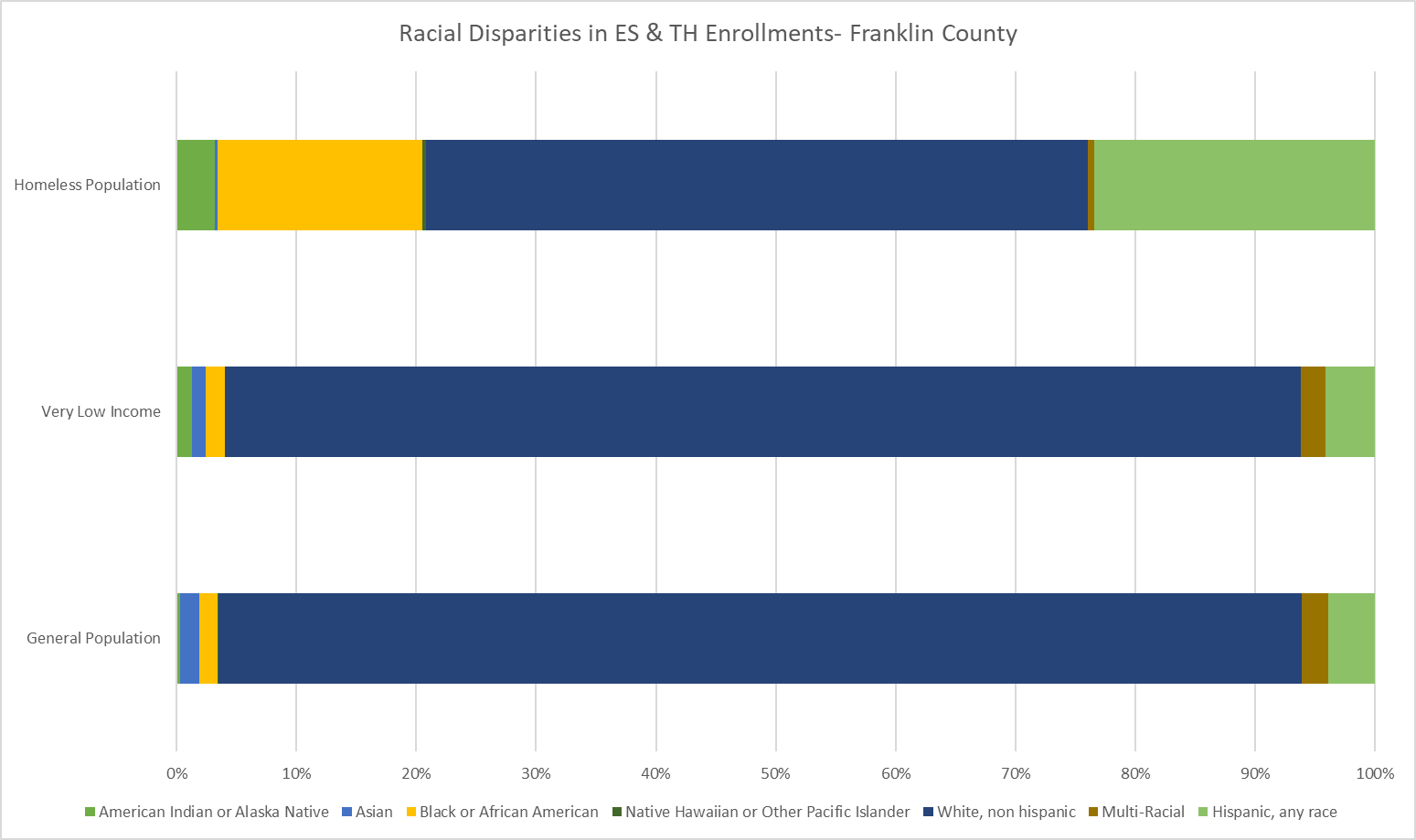 Franklin CountyFranklin CountyFranklin CountyFranklin CountyRace/EthnicityGeneral PopulationVery Low IncomeHomeless PopulationAmerican Indian or Alaska Native0.30%1.30%3.2%Asian1.60%1.10%0.3%Black or African American1.50%1.60%17.3%Native Hawaiian or Other Pacific Islander0.09%00.3%White, non hispanic90.80%89%56.0%Multi-Racial2.25%2%0.5%Hispanic, any race3.90%4.10%23.7%Non-hispanic/Non-Latinx96.10%95.90%73.1%